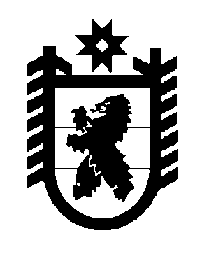 Российская Федерация Республика Карелия    ПРАВИТЕЛЬСТВО РЕСПУБЛИКИ КАРЕЛИЯРАСПОРЯЖЕНИЕот  18 января 2019 года № 15р-Пг. Петрозаводск 	Внести в состав рабочей группы, образованной распоряжением Правительства Республики Карелия от 30 октября 2018 года № 681р-П, изменение, включив в него Борисова Ю.А. – начальника отдела Управления труда и занятости Республики Карелия. 
           Глава Республики Карелия                                                              А.О. Парфенчиков